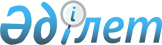 Ордабасы аудандық мәслихатының 2018 жылғы 15 мамырдағы № 28/3 "Б" корпусы Ордабасы аудандық мәслихат аппаратының мемлекеттік әкімшілік қызметшілерінің қызметін бағалаудың әдістемесін бекіту туралы" шешімінің күші жойылды деп тану туралыТүркістан облысы Ордабасы аудандық мәслихатының 2023 жылғы 27 маусымдағы № 4/9 шешiмi. Түркістан облысының Әдiлет департаментiнде 2023 жылғы 1 шілдеде № 6318-13 болып тіркелді
      "Құқықтық актілер туралы" Қазақстан Республикасының Заңының 27-бабына сәйкес, Ордабасы ауданының мәслихаты ШЕШТІ:
      1. Ордабасы аудандық мәслихатының "Б" корпусы Ордабасы аудандық мәслихат аппаратының мемлекеттік әкімшілік қызметшілерінің қызметін бағалаудың әдістемесін бекіту туралы" 2018 жылғы 15 мамырдағы № 28/3 (Нормативтік құқықтық актілерді мемлекеттік тіркеу тізілімінде № 4611 болып тіркелген) шешімінің күші жойылды деп танылсын.
      2. Осы шешім алғашқы ресми жарияланған күнінен кейін күнтізбелік он күн өткен соң қолданысқа енгізіледі.
					© 2012. Қазақстан Республикасы Әділет министрлігінің «Қазақстан Республикасының Заңнама және құқықтық ақпарат институты» ШЖҚ РМК
				
      Мәслихат төрағасы

Б. Джумабеков
